Информация о мерах социальной поддержки участников СВО 
и членов их семейКонтактные телефоны:Фофанов Егор Владимирович+7 920-106-05-91Иснюк Егор Владимирович+7 901-045-45-77Меры социальной поддержки участникам СВО и членам их семей, предусмотренные федеральным законодательствомПоддержка военнослужащих и членов их семей находится на особом контроле у государства с самого начала специальной военной операции. Изначально особые меры поддержки и льготы предоставлялись преимущественно мобилизованным гражданам. Но впоследствии большинство из них распространили также на военнослужащих-контрактников и добровольцев, принимающих участие в спецоперации.Денежное довольствиеОсновным средством материального обеспечения военнослужащих и стимулирования исполнения ими обязанностей военной службы является денежное довольствие. Оно состоит из месячного оклада по воинскому званию и воинской должности, из ежемесячных и иных дополнительных выплат (например, надбавок за командование воинским подразделением, за работу со сведениями, составляющими гостайну, за выслугу лет и т. п.).Указом Президента РФ от 21 сентября 2022 г. № 647 "Об объявлении частичной мобилизации в Российской Федерации" граждане РФ, призванные на военную службу по мобилизации, по статусу приравнены к военнослужащим, проходящим военную службу в Вооруженных Силах РФ по контракту. Следовательно, уровень их денежного содержания соответствует уровню денежного содержания военнослужащих-контрактников (п. 2, 3 Указа Президента РФ от 21 сентября 2022 № 647). Это же касается и добровольцев (ст. 13.2 Федерального закона от 27 мая 1998 г. № 76-ФЗ "О статусе военнослужащих"; далее – Закон № 76-ФЗ).Более того, по поручению Президента РФ для лиц, призванных по мобилизации для участия в СВО, введен минимальный гарантированный размер денежного довольствия и отдельных выплат.Кому и на каких условиях положеноВсем участникам СВО – мобилизованным, контрактникам и добровольцам. Единственным условием получения является участие в СВО. Выплаты производятся после того, как информация о военнослужащем вносится в базу данных Единого расчетного центра Минобороны России. Размер выплатыНе менее 195 тыс. руб. за календарный месяц. Итоговая сумма зависит от воинского звания, занимаемой воинской должности и дополнительных стимулирующих надбавок. При этом Правительство РФ совместно с Минобороны России обеспечивают своевременное их получение в установленном размере – на эти цели выделяются бюджетные ассигнования.Порядок полученияВыплаты назначаются со дня зачисления в списки личного состава воинской части, включая период подготовки и обучения. Начисление происходит автоматически на любой банковский счет, к которому привязана карта "Мир". Военнослужащий должен сообщить о нем при явке в военкомат. Если такой карты нет, то ему откроют соответствующий счет в банке. Средства поступают на счет, к которому привязана карта военнослужащего, ежемесячно с 10-го по 20-е число за предыдущий месяц. В случае, если к дате выплаты военнослужащий прослужил не полный календарный месяц, сумма будет меньше – пропорционально сроку службы в этом месяце. На этот же счет поступают выплаты от регионов, откуда был призван мобилизованный, если таковые установлены.К слову, военнослужащие могут совершать переводы из районов проведения СВО в другие регионы России через филиалы банков, открытых на этих территориях. А по их желанию сумму могут сразу полностью или частично переводить членам семьи военнослужащего.Статья 2 Федерального закона от 7 ноября 2011 г. № 306-ФЗ "О денежном довольствии военнослужащих и предоставлении им отдельных выплат"Единовременная денежная выплатаЕе получение зависит от наличия контракта о прохождении военной службы в Вооруженных Силах РФ, заключенного в период проведения СВО, и его срока.Кому и на каких условиях положенаМобилизованным, военнослужащим-срочникам и иным гражданам РФ, которые в период проведения СВО заключили контракт о прохождении военной службы в Вооруженных Силах РФ, войсках национальной гвардии РФ сроком на год и более. На тех же условиях на выплату могут претендовать и иностранные граждане, заключившие контракт о прохождении военной службы в российской армии.Размер выплатыУстановлен фиксированный размер выплаты – 195 тыс. руб.Порядок полученияДля получения единовременной денежной выплаты военнослужащий должен подать рапорт командиру воинской части, начальнику (руководителю) организации Вооруженных Сил РФ, приложив к нему копию контракта о прохождении военной службы. В течение 10 рабочих дней со дня поступления рапорта командир воинской части издаст приказ об осуществлении единовременной денежной выплаты. Не позднее 10 рабочих дней после этого финансово-экономический орган Минобороны России, в котором военнослужащие обеспечиваются денежным довольствием, произведет выплату.Схожий порядок предусмотрен для получения единовременной денежной выплаты военнослужащим, проходящим военную службу по контракту в войсках национальной гвардии РФ.Если военнослужащий уволится с военной службы ранее срока, установленного контрактом, то он должен будет вернуть часть суммы единовременной денежной выплаты пропорционально времени (за полные месяцы), оставшемуся до окончания срока контракта.Указ Президента РФ от 2 ноября 2022 г. № 787 "О единовременной денежной выплате военнослужащим, проходящим военную службу по  контракту в Вооруженных Силах Российской Федерации, войсках национальной гвардии Российской Федерации"Постановление Правительства РФ от 9 декабря 2022 г. № 2278 "Об утверждении Правил осуществления единовременной денежной выплаты военнослужащим, проходящим военную службу по контракту в Вооруженных Силах Российской Федерации"Постановление Правительства РФ от 14 марта 2023 г. № 386 "Об утверждении Правил осуществления единовременной денежной выплаты военнослужащим, проходящим военную службу по контракту в войсках национальной гвардии Российской Федерации"Ежемесячная социальная выплатаОна предоставляется дополнительно к денежному содержанию.Кому и на каких условиях положенаГражданам РФ, призванным по мобилизации.Размер выплатыФиксированный размер выплаты – 158 тыс. руб. За неполный календарный месяц – пропорционально количеству прослуженных календарных дней в этом месяце.Порядок полученияВыплата производится со дня назначения на воинскую должность и по день освобождения от нее включительно, за неполный месяц – пропорционально числу прослуженных дней. А в случае заключения контракта мобилизованным – до дня вступления в силу контракта о прохождении военной службы.Выплата устанавливается приказами командиров воинских частей, руководителей организаций Вооруженных Сил РФ, в которых мобилизованные проходят службу. Выплату производит финансово-экономический орган Минобороны России, обеспечивающий военнослужащего денежным довольствием. Она выплачивается одновременно с выплатой денежного довольствия в текущем месяце за истекший месяц, а за декабрь календарного года – до 25 декабря.Приказ Министра обороны РФ от 19 декабря 2022 г. № 780 "Об определении Порядка осуществления ежемесячной социальной выплаты гражданам Российской Федерации, призванным на военную службу по мобилизации в Вооруженные Силы Российской Федерации"Ежемесячная денежная выплата ветеранамПоскольку участники СВО получают статус ветерана боевых действий, они имеют право на дополнительные выплаты.Кому и на каких условиях положенаПраво на ежемесячную денежную выплату имеют ветераны боевых действий, в том числе:военнослужащие органов ФСБ России, выполнявшие задачи по отражению вооруженного вторжения на территорию РФ, а также в ходе вооруженной провокации на госгранице России и приграничных территориях регионов, прилегающих к районам проведения СВО на территориях Украины, ДНР и ЛНР с 24 февраля 2022 года;лица, поступившие в созданные по решению органов госвласти добровольческие формирования, содействующие выполнению задач, возложенных на Вооруженные Силы РФ (войска национальной гвардии), в ходе СВО в ДНР и ЛНР с 24 февраля 2022 года, на территориях Запорожской и Херсонской областей – с 30 сентября 2022 года;лица, заключившие контракт (имевшие иные правоотношения) с организациями, содействующими выполнению задач, возложенных на Вооруженные Силы РФ, в ходе СВО.Но если гражданин одновременно имеет право на ежемесячную денежную выплату по Федеральному закону от 12 января 1995 г. № 5-ФЗ "О ветеранах" и по другому федеральному закону или иному НПА независимо от основания, по которому она устанавливается, ему предоставляется только одна ежемесячная денежная выплата по его выбору.Размер выплатыФиксированный размер – 1699 руб., но он подлежит ежегодной индексации на коэффициент, установленный Правительством РФ.Порядок полученияЕжемесячная денежная выплата устанавливается и выплачивается территориальным органом СФР. Она назначается в беззаявительном порядке со дня признания гражданина ветераном боевых действий. Основанием служат сведения об оформлении соответствующего удостоверения единого образца, полученные Фондом от федеральных органов, осуществляющих выдачу таких удостоверений.Выплаты зачисляются на счет гражданина в кредитной организации, сведения о котором имеются в СФР или получены в порядке информационного обмена, осуществляемого в рамках заключенных с органами власти соглашений.Статьи 3, 23.1 Федерального закона от 12 января 1995 г. № 5-ФЗ "О ветеранах"Единовременная выплата при получении раненияПраво на нее имеют все участники СВО.Кому и на каких условиях предоставляютсяВоеннослужащим, лицам, проходящим службу в войсках национальной гвардии РФ и имеющим специальное звание полиции, принимающим участие в СВО. Выплата положена при получении ранения (контузии, травмы, увечья).Размер выплатыЕдиновременная выплата установлена в размере 3 млн руб.Порядок полученияЕдиновременную выплату производит финансовый орган, обеспечивающий воинские части, в которых военнослужащие проходят или проходили военную службу, а также военный комиссариат региона по месту жительства военнослужащего. Решение о ее назначении принимает командир (начальник) воинской части или военный комиссар региона по месту жительства военнослужащего. Для этого издается приказ о назначении соответствующей единовременной выплаты.Для подтверждения права на выплату необходима справка о ранении (контузии, травме, увечье).Указ Президента РФ от 5 марта 2022 г. № 98 "О дополнительных социальных гарантиях военнослужащим, лицам, проходящим службу в войсках национальной гвардии Российской Федерации, и членам их семей"Ежемесячная денежная компенсация при установлении инвалидностиОна назначается, если причиной установления инвалидности послужило полученное во время прохождения военной службы увечье.Кому и на каких условиях положенаВыплату могут получить все участники СВО – мобилизованные, контрактники, добровольцы, если в период прохождения военной службы или после увольнения с нее или прекращения контракта им установлена инвалидность вследствие увечья (ранения, травмы, контузии) или получено заболевание.Компенсация выплачивается независимо от времени наступления инвалидности вследствие военной травмы, увечья или заболевания, места работы после увольнения с военной службы, видов получаемых пенсий и выплат, устанавливаемых к ним.Размер выплатыЕжемесячная денежная компенсация в возмещение вреда, причиненного здоровью, установлена в размере:14 тыс. руб. – инвалиду I группы;7 тыс. руб. – инвалиду II группы;2,8 тыс. руб. – инвалиду III группы.Эти размеры ежегодно индексируются. Так, с 1 января 2024 года они составляют 22 908,62 руб., 11 454,30 руб. и 4581,72 руб. соответственно.Порядок предоставленияНазначение и выплату ежемесячной денежной компенсации осуществляют уполномоченные органы (региональный военный комиссариат, структурные подразделения Минобороны России и т. п.). Выплата назначается и выплачивается на основании заявления с приложением необходимых документов. Она производится в рублях путем зачисления на счет, открытый в российском банке.ВАЖНОСправку о размере единовременных пособий и ежемесячных денежных компенсаций военнослужащим или гражданам, призванным на военные сборы, в период прохождения военной службы (военных сборов) либо после увольнения с военной службы (отчисления с военных сборов или окончания военных сборов) можно найти в системе ГАРАНТ. Получите полный доступ на 3 дня бесплатно!Часть 13 ст. 3 Федерального закона от 7 ноября 2011 г. № 306-ФЗ "О денежном довольствии военнослужащих и предоставлении им отдельных выплат"Постановление Правительства РФ от 22 февраля 2012 г. № 142 "О финансовом обеспечении и об осуществлении выплаты ежемесячной денежной компенсации, установленной частями 9, 10 и 13 статьи 3 Федерального закона "О денежном довольствии военнослужащих и предоставлении им отдельных выплат"Единовременная выплата при охране госграницы РФ на примыкающих к районам проведения СВО участкахВыплата предоставляется в случае получения увечья (ранения, травмы, контузии).Кому и на каких условиях положенаВоеннослужащим и лицам, имеющим специальные звания полиции, проходящим военную службу в войсках нацгвардии, выполняющим задачи и получившим увечье при их выполнении.Размер выплаты3 млн руб.Порядок предоставленияВыплату назначают и осуществляют центральный аппарат Росгвардии, управления оперативно-территориальных объединений войск нацгвардии РФ, территориальные органы Росгвардии, соединения, воинские части, военные образовательные организации высшего образования и иные организации войск нацгвардии.Для получения выплаты военнослужащим (сотрудником) необходимы: рапорт об осуществлении выплаты; копия справки об увечье, выданной военно-врачебной комиссией; копия паспорта. Сбор, оформление и рассмотрение документов осуществляются кадровым органом (органом комплектования) в течение 7 рабочих дней со дня регистрации рапорта и представления документов. Решение о назначении выплат принимает командир воинской части, оно оформляется приказом.Выплата производится финансово-экономическим (финансовым) подразделением воинской части не позднее 5 рабочих дней со дня поступления средств на указанные цели в воинскую часть. Деньги поступят тем способом, который военнослужащий укажет в рапорте.Указ Президента РФ от 31 декабря 2022 г. № 996 "О дополнительных социальных гарантиях военнослужащим и лицам, имеющим специальные звания полиции, проходящим военную службу (службу) в войсках национальной гвардии Российской Федерации, и членам их семей"Приказ Росгвардии от 14 февраля 2023 г. № 35 "Об утверждении Порядка назначения и осуществления единовременных выплат, установленных Указом Президента Российской Федерации от 31 декабря 2022 г. № 996 "О дополнительных социальных гарантиях военнослужащим и лицам, имеющим специальные звания полиции, проходящим военную службу (службу) в войсках национальной гвардии Российской Федерации, и членам их семей", в войсках национальной гвардии Российской Федерации" Единовременное пособие при увольнении из-за военной травмыРечь идет о случаях увольнения вследствие военной травмы или из-за увечья или заболевания, полученных за время службы.Кому и на каких условиях положенаВоеннослужащему, уволенному с военной службы в связи с признанием его не годным к военной службе вследствие военной травмы. А также добровольцу при прекращении контракта в связи с признанием его не годным к пребыванию в добровольческом формировании из-за увечья или заболевания, полученных в связи с исполнением обязанностей по контракту.Размер выплаты2 млн руб. Эта сумма подлежит ежегодной индексации, с 1 января 2024 года выплата составляет 3 272 657,38 руб.Порядок предоставленияРешение о выплате единовременного пособия принимается на основании заявления, выписок из приказа об увольнении военнослужащего и об исключении его из списков личного состава органа безопасности, заключения о причинной связи увечья (ранения, травмы, контузии) или заболевания, полученных при исполнении обязанностей военной службы и копии документа, удостоверяющего личность военнослужащего. Выплата осуществляется финансово-экономическим управлением путем перечисления на банковский счет получателя, указанный в заявлении.Важно! Если военнослужащий, признанный военно-врачебной комиссией не годным к военной службе по состоянию здоровья вследствие увечья или заболевания, полученных на службе, изъявит желание продолжить военную службу по контракту, то он все равно получит пособие, но уже по другому основанию (ч. 12.1 ст. 3 Закона № 306-ФЗ).Часть 12-12.1 ст. 3 Федерального закона от 7 ноября 2011 г. № 306-ФЗ "О денежном довольствии военнослужащих и предоставлении им отдельных выплат"Приказ ФСБ России от 17 ноября 2023 г. № 512 "Об утверждении Порядка осуществления в органах федеральной службы безопасности выплаты единовременных пособий, предусмотренных частями 8, 12 и 12.1 статьи 3 Федерального закона от 7 ноября 2011 г. № 306-Ф3 "О денежном довольствии военнослужащих и предоставлении им отдельных выплат"Единовременное пособие при увольненииНа такую меру поддержки могут рассчитывать мобилизованные и контрактники. О добровольцах в норме речи не идет.Кому и на каких условиях положеноВоеннослужащему, проходящему военную службу по контракту, при увольнении с военной службы.Размер выплатыЗависит от общей продолжительности военной службы. Если она составляет менее 20 лет, то выплачивается единовременное пособие в размере 2 окладов денежного содержания. А если 20 лет и более, то – в размере 7 окладов денежного содержания.Порядок предоставленияОснованием для выплаты пособия является приказ командира. Пособие выплачивается финансово-экономическими органами, осуществляющими финансовое обеспечение военнослужащих.Часть 3 ст. 3 Федерального закона от 7 ноября 2011 г. № 306-ФЗ "О денежном довольствии военнослужащих и предоставлении им отдельных выплат"Приказ Министра обороны РФ от 6 декабря 2019 г. № 727 "Об определении Порядка обеспечения денежным довольствием военнослужащих Вооруженных Сил Российской Федерации и предоставления им и членам их семей отдельных выплат"Единовременное поощрение при награждении госнаградамиПредоставляется при награждении госнаградами РФ или поощрении Президентом РФ, Правительством РФ.Кому и при каких условиях положеноВоеннослужащим и гражданам, уволенным с военной службы и представленным к награждению или поощрению в период ее прохождения.Размер выплатыЕдиновременное поощрение выплачивается исходя из размеров оклада по воинской должности и оклада за классный чин. При поощрении Правительством РФ размер выплаты составляет оклад месячного денежного содержания. При поощрении Президентом РФ – 2 оклада месячного денежного содержания. При присвоении почетных званий РФ и награждении знаками отличия РФ – 3 оклада месячного денежного содержания. При награждении орденами и медалями РФ, за исключением юбилейных, и знаком отличия ордена Святого Георгия – Георгиевским Крестом – 5 окладов месячного денежного содержания.Порядок предоставленияВыплата осуществляется госорганом, представившим военнослужащего к поощрению или награждению, в месячный срок со дня издания правового акта о поощрении или награждении. Поощрение предоставляется за счет средств фонда денежного довольствия военнослужащих.Часть 2.3 ст. 3 Федерального закона от 7 ноября 2011 г. № 306-ФЗ "О денежном довольствии военнослужащих и предоставлении им отдельных выплат"Указ Президента РФ от 25 июля 2006 г. № 765 "О единовременном поощрении лиц, проходящих (проходивших) федеральную государственную службу"Страховые выплатыЖизнь и здоровье военнослужащих подлежат обязательному государственному страхованию, поэтому помимо социальных они могут получить и страховые выплаты.Кому и на каких условиях предоставляютсяВоеннослужащим в случае:установления инвалидности в период прохождения военной службы;установления инвалидности до истечения года после увольнения с военной службы, вследствие увечья (ранения, травмы, контузии) или заболевания, полученных в период прохождения военной службы;получения в период прохождения военной службы увечья (ранения, травмы, контузии).В случае гибели военнослужащего выплата предоставляется в повышенном размере его близким родственникам.Размер выплатРазмер зависит от группы инвалидности: инвалиду I группы – 1,5 млн руб.; инвалиду II группы – 1 млн руб.; инвалиду III группы – 500 тыс. руб. Если получено тяжелое увечье (ранение, травма, контузия) – 200 тыс. руб., легкое увечье (ранение, травма, контузия) – 50 тыс. руб.Эти размеры ежегодно увеличиваются (индексируются) с учетом уровня инфляции.Порядок предоставленияВыплата страховых сумм производится страховщиком. Основанием служат документы, подтверждающие наступление страхового случая. Их перечень установлен Правительством РФ. Степень тяжести увечий определяет соответствующая медорганизация федеральных органов власти, в которых предусмотрена военная служба. Перечень увечий, относящихся к тяжелым или легким, тоже установлен кабмином.Страховые суммы выплачиваются независимо от места жительства выгодоприобретателя, места прохождения им военной службы в рублях способами, предусмотренными договором страхования. Выплата производится страховщиком в 15-дневный срок со дня получения документов, необходимых для принятия решения о ней. Если же имеет место необоснованная задержка выплаты, то страховщик должен из собственных средств выплатить неустойку в размере 1% страховой суммы за каждый день просрочки.Выплата страховых сумм производится независимо от сумм, причитающихся выгодоприобретателям по другим видам договоров страхования, за исключением случая, когда жизнь и здоровье застрахованных лиц подлежат обязательному государственному страхованию также в соответствии с другими федеральными законами или иными НПА – в последнем случае страховые суммы выплачиваются по выбору военнослужащего только по одному основанию.В случае гибели военнослужащего право на получение денежного довольствия и не полученных выплат, имеют члены его семьи.ВАЖНОПолучить консультацию по вопросам финансового обеспечения участников СВО можно по телефону бесплатной горячей линии Единого расчетного центра Минобороны России – +7 (800) 737-77-37. Также можно написать на электронную почту erc@mil.ru. А при необходимости – подать жалобу на невыплату денежного довольствия и региональных выплат через специальную форму на портале госуслуг.Федеральный закон от 28 марта 1998 г. № 52-ФЗ "Об обязательном государственном страховании жизни и здоровья военнослужащих, граждан, призванных на военные сборы, лиц рядового и начальствующего состава органов внутренних дел Российской Федерации, Государственной противопожарной службы, сотрудников учреждений и органов уголовно-исполнительной системы, сотрудников войск национальной гвардии Российской Федерации, сотрудников органов принудительного исполнения Российской Федерации"Продовольственное и вещевое обеспечение военнослужащихПродовольственное обеспечение участников СВО осуществляется в форме организации питания по месту военной службы, месту выполнения задач в составе добровольческих формирований. Также возможна выдача продовольственного пайка в ассортименте продуктов по просьбе военнослужащих, проходящих военную службу по контракту за пределами территории России.Военнослужащие обеспечиваются вещевым имуществом в зависимости от условий прохождения военной службы, выполнения задач в составе добровольческих формирований по установленным нормам. При этом некоторые категории контрактников имеют право на получение денежной компенсации вместо положенных по нормам снабжения предметов вещевого имущества личного пользования. Также военнослужащие обеспечиваются банно-прачечным обслуживанием.Участникам СВО предоставляется право на однократное бесплатное отправление посылки с личными вещами, а при переводе на новое место военной службы и увольнении с военной службы – право на бесплатный перевоз в контейнерах от прежнего места жительства на новое до 20 т личного имущества. В свою очередь, посылки весом до 10 кг для участников СВО доставляются бесплатно, и их число не ограничено. Также военнослужащие, участвующие в боевых действиях, имеют право на бесплатную пересылку простых писем.Статья 14, п. 1.2 и п. 8.1-8.2 ст. 20 Федерального закона от 27 мая 1998 г. № 76-ФЗ "О статусе военнослужащих"Постановление Правительства РФ от 29 декабря 2007 г. № 946 "О продовольственном обеспечении военнослужащих и некоторых других категорий лиц, а также об обеспечении кормами (продуктами) штатных животных воинских частей и организаций в мирное время"Информация Правительства РФ от 7 мая 2023 года "Посылки весом до 10 кг для участников СВО с начала мая доставляются бесплатно"Медицинская помощь и услугиВсе участники СВО имеют право на:бесплатное получение медпомощи, в том числе изготовление и ремонт зубных протезов (за исключением протезов из драгоценных металлов и других дорогостоящих материалов);бесплатное обеспечение рецептурными лекарствами;бесплатное обеспечение медизделиями по назначению врача в военно-медицинских организациях.Кроме того, военнослужащие не реже раза в год проходят медосмотры и диспансеризацию. Установлен перечень исследований, которые проводятся при этом. К слову, если по месту военной службы или месту жительства нет военно-медицинских организаций, то получить медпомощь, пройти медосмотр или диспансеризацию они могут в учреждениях госсистемы и муниципальной системы здравоохранения. Расходы на это возмещаются за счет средств федерального бюджета. То же касается обеспечения лекарствами и медизделиями.Дополнительно военнослужащие, проходящие военную службу по контракту, не реже одного раза в год проходят химико-токсикологические исследования наличия в организме человека наркотических средств, психотропных веществ и их метаболитов. А те, кто имеют признаки психического расстройства, направляются на психиатрическое обследование и освидетельствование с последующим медосвидетельствованием военно-врачебной комиссией для определения категории годности к военной службе.Также предусмотрена возможность бесплатно пройти медико-психологическую реабилитацию продолжительностью до 30 суток. На нее могут рассчитывать военнослужащие и граждане, пребывающие в добровольческих формированиях, после выполнения ими задач, неблагоприятно отражающихся на состоянии здоровья. Но только при наличии показаний к медико-психологической реабилитации.Что касается услуг, предоставляемых в случае получения увечья, то в числе преимуществ:бессрочное признание инвалидности в результате боевой травмы;обеспечение протезами с микропроцессорным управлением.А тем военнослужащим, которым после госпитального лечения нужна медицинская реабилитация, а после выполнения задач с риском для жизни – медико-психологическая реабилитация, бесплатно предоставляются путевки на санаторно-курортное лечение по показаниям.Пункты 2-2.1 ст. 16 Закона № 76-ФЗПункт 13 Правил признания лица инвалидом, утв. постановлением Правительства РФ от 5 апреля 2022 г. № 588постановлением Правительства РФ от 5 апреля 2022 г. № 588Письмо Федерального бюро медико-социальной экспертизы Минтруда России от 1 ноября 2023 г. № 60474.ФБ.77/2023 "Информационное письмо по вопросу разработки ИПРА гражданам из числа участников специальной военной операции разработки" Приказ Министра обороны РФ от 15 марта 2011 г. № 333 "О порядке санаторно-курортного обеспечения в Вооруженных Силах Российской Федерации"Трудовые гарантииС 7 октября 2022 года Трудовой кодекс был дополнен новой статьей, установившей особенности обеспечения трудовых прав работников, призванных на военную службу по мобилизации или поступивших на военную службу по контракту либо заключивших контракт о добровольном содействии в выполнении задач, возложенных на Вооруженные Силы РФ. Ее действие распространяется на правоотношения, возникшие с 21 сентября 2022 года. Этой нормой, в частности, предусмотрено приостановление действия трудового договора и сохранение за работником места работы (должности) на период прохождения им военной службы в зоне СВО. Причем период приостановления трудового договора засчитывается в трудовой стаж работника и в стаж работы по специальности.Когда работник вернется с военной службы, то в течение полугода он может отгулять ежегодный оплачиваемый отпуск в удобное для него время. Это право возникает независимо от стажа работы у работодателя. А расторгнуть договор в случае невыхода работника на работу по инициативе работодателя можно только через 3 месяца после окончания прохождения военной службы.Мобилизованные и добровольцы, с которыми в период приостановления действия трудового договора расторгнут трудовой договор в связи с истечением срока его действия, смогут в преимущественном порядке трудоустроиться на прежнее место работы на ранее занимаемую или другую вакантную должность.Дополнительные гарантии для граждан, уволенных с военной службы, касаются:предоставления органами службы занятости населения в первоочередном порядке работы с учетом их специальности в госорганизациях (трудоустройство участников СВО, уволенных с военной службы, является субсидируемым);сохранения в течение 3 месяцев после увольнения с военной службы за гражданами, работавшими до военной службы в госорганизациях, права на поступление на работу в те же организации;зачета времени военной службы в непрерывный стаж работы и зачета времени военной службы в стаж госслужбы госслужащего в случае поступления на работу в органы госвласти;преимущественного права на оставление на работе, на которую они поступили впервые, при сокращении штата.А с 1 января 2025 года вступит в силу норма, обязывающая органы службы занятости содействовать приоритетному трудоустройству граждан, завершивших прохождение военной службы.Статья 351.7 Трудового кодекса Российской ФедерацииПункт 5 ст. 23 Закона № 76-ФЗПостановление Правительства РФ от 28 апреля 2023 г. № 669 "О внесении изменений в некоторые акты Правительства Российской Федерации и признании утратившими силу некоторых актов и отдельных положений некоторых актов Правительства Российской Федерации"Статья 35 Федерального закона от 12 декабря 2023 г. № 565-ФЗ "О занятости населения в Российской Федерации"Пункт 52.1 Правил подсчета и подтверждения страхового стажа для установления страховых пенсий, утв. постановлением Правительства РФ от 2 октября 2014 г. № 1015Банковские льготыЧасть мер поддержки участников СВО касается банковской сферы и сферы кредитования. Например, они могут воспользоваться кредитными каникулами по любому потребительскому кредиту, в том числе ипотечному. Кредитные каникулы предоставляются по заявлению на срок службы по контракту или участия в СВО плюс 30 дней. Оформить их можно до конца 2024 года. А в случае смерти военнослужащего или установления ему инвалидности I группы долги подлежат списанию.Банк России в своем Письме Банка России от 22 декабря 2022 г. 
№ 69-8-2/59002 "О рассмотрении обращения" дал разъяснения по вопросам предоставления участникам СВО кредитных каникул. В частности, регулятор указал на то, что ограничений на неоднократное предоставление льготного периода в пределах предусмотренного срока на обращение за предоставлением кредитных каникул законом не установлено.По рекомендациям Банка России банки вплоть до конца 2025 года могут принять решение о неухудшении качества обслуживания долга в течение льготного периода оценки финансового положения заемщика, единственный участник которого мобилизован. Также кредитным и некредитным финансовым организациям советуют продолжать обслуживание участников СВО даже в случае, если истек срок действия документа, удостоверяющего личность. Помимо этого, граждане, проходящие военную службу по контракту, смогут принять участие в программе льготного автокредитования до 2026 года.Федеральный закон от 7 октября 2022 г. № 377-ФЗ "Об особенностях исполнения обязательств по кредитным договорам (договорам займа) лицами, призванными на военную службу по мобилизации в Вооруженные Силы Российской Федерации, лицами, принимающими участие в специальной военной операции, а также членами их семей и о внесении изменений в отдельные законодательные акты Российской Федерации"Федеральный закон от 20 октября 2022 г. № 406-ФЗ "О внесении изменений в отдельные законодательные акты Российской Федерации"Постановление Правительства РФ от 16 апреля 2015 г. № 364 "О предоставлении из федерального бюджета субсидий российским кредитным организациям на возмещение части затрат по кредитам, выданным в 2018 - 2026 годах физическим лицам на приобретение автомобилей"Постановление Правительства РФ от 19 декабря 2022 г. № 2345 "О внесении изменений в Правила предоставления из федерального бюджета субсидий российским кредитным организациям на возмещение выпадающих доходов по кредитам, выданным российскими кредитными организациями в 2015 - 2017 годах физическим лицам на приобретение автомобилей, и возмещение части затрат по кредитам, выданным в 2018-2023 годах физическим лицам на приобретение автомобилей, и признании утратившими силу отдельных положений некоторых актов Правительства Российской Федерации"Информационное письмо Банка России от 29 декабря 2023 г. 
№ ИН-03-23/74 "Об особенностях формирования резервов при кредитовании субъектов малого и среднего предпринимательства"Информационное письмо Банка России от 29 декабря 2022 г.
 № ИН-03-12/149 "Об особенностях реализации отдельных требований законодательства Российской Федерации"Информация Банка России от 21 сентября 2022 года "Банк России рекомендовал банкам и МФО давать кредитные каникулы мобилизованным гражданам"Налоговые льготыНалоговые льготы связаны, в первую очередь, с предоставлением участникам СВО отсрочки по:налогам, кроме НДФЛ, который оплачивает налоговый агент, и налога на прибыль организаций, удержанного у источника выплаты дохода;сборам, кроме госпошлины и сбора за пользование объектами животного мира;страховым взносам, включая фиксированные взносы на обязательное пенсионное и медицинское страхование, социальное страхование от несчастных случаев на производстве и профзаболеваний.Отсрочка предоставляется на весь период прохождения военной службы и еще несколько месяцев после ее завершения. Оплатить налоги и страховые взносы нужно будет до 28 числа третьего месяца после дня окончания военной службы, а налог на профессиональный доход – до последнего числа четвертого месяца после дня окончания военной службы. Причем погашать накопившуюся задолженность можно будет в рассрочку – размер первого платежа составит 1/6 всего долга, а далее платежи потребуется вносить ежемесячно равными суммами.Во-вторых, продлены сроки предоставления налоговых деклараций, кроме деклараций по НДС, и налоговых расчетов о выплаченных иностранным организациям доходах и удержанных налогах, расчетов сумм НДФЛ, исчисленных и удержанных налоговыми агентами, расчетов по авансовым платежам, бухгалтерской и финансовой отчетности. Документы можно будет представить до 25 числа третьего месяца после дня окончания военной службы.В третьих, для мобилизованных перенесены и сроки представления в ФНС России уведомлений о прекращении применения УСН, ЕСХН и уведомлений о переходе на эти спецрежимы при утрате статуса самозанятого. Уведомления можно представить до последнего числа четвертого месяца, следующего за месяцем окончания службы по мобилизации.В-четвертых, от НДФЛ освобождены некоторые выплаты, положенные участникам СВО. В их числе, например, безвозмездные выплаты мобилизованным и добровольцам и членам их семей в порядке материальной поддержки. А вот единовременное денежное поощрение, выплачиваемое при награждении военнослужащих госнаградами, по мнению ФНС России, подлежит обложению НДФЛ.Соответствующие доходы освобождаются от обложения НДФЛ автоматически, никаких заявлений и подтверждающих документов не требуется. Также участники СВО освобождаются от госпошлины за восстановление паспорта и водительских удостоверений.В-пятых, военнослужащие имеют право на налоговую льготу по налогу на имущество физических лиц. Она предоставляется в размере подлежащей уплате налогоплательщиком суммы налога в отношении одного объекта налогообложения каждого вида, и не используемого налогоплательщиком в предпринимательской деятельности. При этом применяется беззаявительный порядок предоставления льгот по налогам на имущество.Иные налоговые льготы по налогам на имущество в отношении мобилизованных лиц могут устанавливаться региональными и муниципальными актами.Подпункт 7 п. 1 ст. 407 Налогового кодекса Российской ФедерацииПодпункты 29.4 и 30.3 п. 3 ст. 333.35 НК РФФедеральный закон от 21 ноября 2022 г. № 443-ФЗ "О внесении изменений в статью 4 части первой, часть вторую Налогового кодекса Российской Федерации и отдельные законодательные акты Российской Федерации"Постановление Правительства РФ от 20 октября 2022 г. № 1874 "О мерах поддержки мобилизованных лиц"Информация ФНС России от 22 октября 2022 года "Приняты меры по поддержке мобилизованных физических лиц и представителей малого и среднего бизнеса" Информация ФНС России от 23 ноября 2022 года "Безвозмездные выплаты мобилизованным и членам их семей освобождены от НДФЛ и страховых взносов" Письмо ФНС России от 30 ноября 2023 г. № БС-4-11/15032@ "О налоге на доходы физических лиц"Письмо ФНС России от 10 ноября 2022 г. № БС-4-21/15235@ "О порядке предоставления гражданам, призванным в соответствии с Указом Президента Российской Федерации от 21.09.2022 № 647 на военную службу по мобилизации, налоговых льгот по налогам на имущество"Льготы в сфере ЖКХЕсли гражданин на продолжительный период времени покидает свое жилье, например, для прохождения военной службы, он может заранее обратиться в управляющую компанию для заключения соглашения о рассрочке платежей. К заявлению целесообразно приложить копии документов, подтверждающих обоснованность такой просьбы. Кроме того, для регулярной оплаты коммунальных услуг можно установить автоплатеж в личном кабинете УК или банковском приложении. Если же решить этот вопрос до отъезда в место прохождения службы не удалось и начал копиться долг за коммунальные услуги, то подать заявление о погашении долга в рассрочку можно и по возвращении со службы.Более того, участники СВО освобождены от начисления пеней за неоплату услуг ЖКХ и взносов на капремонт. К ним нельзя применять меры по ограничению или приостановлению предоставления коммунальных услуг.К тому же Президент РФ рекомендовал региональным властям, кроме городов федерального значения, установить случаи и порядок предоставления участникам СВО земельных участков бесплатно в собственность. А также поручил регионам предоставить участникам СВО субсидии на покупку газового оборудования и проведение работ внутри границ их земельных участков в размере не менее 100 тыс. руб. на одно домовладение.Статья 9.1 Федерального закона от 14 марта 2022 г. № 58-ФЗ "О внесении изменений в отдельные законодательные акты Российской Федерации"Распоряжение Президента РФ от 6 июня 2023 г. № 174-рп "О дополнительных мерах социальной поддержки военнослужащих, лиц, заключивших контракт о пребывании в добровольческом формировании, содействующем выполнению задач, возложенных на Вооруженные Силы Российской Федерации, лиц, проходящих службу в войсках национальной гвардии Российской Федерации, и членов их семей" Перечень поручений по итогам пленарного заседания международного форума "Российская энергетическая неделя" (утв. Президентом РФ 30 октября 2022 г. № Пр-2067) Льготы для ветеранов боевых действийПо закону все участники СВО получают статус ветеранов боевых действий. При этом удостоверение может быть оформлено им в беззаявительном порядке по решению уполномоченных органов.Сам статус ветерана боевых действий предполагает отдельный перечень льгот, в числе которых:льготы по пенсионному обеспечению;компенсация платы за наем или содержание жилого помещения в размере 50% – льгота касается содержания и ремонта общего имущества в МКД, услуг по управлению жилым домом, взносов на капремонт;преимущество при вступлении в жилищные, жилищно-строительные, гаражные кооперативы, при покупке садовых или огородных земельных участков;обслуживание после выхода на пенсию в тех же поликлиниках и больницах, к которым были прикреплены в период службы;обеспечение протезами (кроме зубных) и протезно-ортопедическими изделиями;выбор удобного времени для ежегодного отпуска и право на отпуск без сохранения зарплаты сроком до 35 дней;обслуживание без очереди во всех организациях связи, культуры и спорта, при приобретении билетов на все виды транспорта;профессиональное обучение и дополнительное профобразование за счет средств работодателя;первоочередная установка домашнего телефона.Если гражданин имел статус ветерана боевых действий до призыва по мобилизации, то он продолжит получать такие льготы во время службы. Дополнительные меры поддержки ветеранов боевых действий также могут устанавливать регионы.Статьи 3, 16 Федерального закона от 12 января 1995 г. № 5-ФЗ "О ветеранах"Привилегии в сфере образованияОни включают некоторые послабления как при приеме в образовательные учреждения, так и при продолжении обучения. Например, участвующие в СВО студенты ссузов и вузов могут перевестись с платного обучения на вакантные бюджетные места, если у них не имеется академической задолженности. А абитуриентов – участников СВО зачисляют на обучение по программам среднего профобразования независимо от результатов освоения школьной программы, отраженных в аттестате, и наличия договора о целевом обучении. При этом Минобрнауки России рекомендовало вузам начислять за участие в СВО до 10 баллов при поступлении. К слову. участники СВО имеют право и на зачисление в вузы в рамках отдельной квоты. Факт военной службы и участия в СВО теперь учитывается при поступлении в вузы наряду с результатами ЕГЭ и дополнительных вступительных испытаний. Он рассматривается в качестве индивидуальных достижений граждан.Преференции предусмотрены и для участников СВО, уволенных с военной службы. Они смогут пройти бесплатное обучение или получить дополнительное профессиональное образование по наиболее востребованным специальностям.Часть 4 ст. 68, ч. 8.1 ст. 70, ч. 5.1 ст. 71 Федерального закона от 29 декабря 2012 г. № 273-ФЗ "Об образовании в Российской Федерации"Постановление Правительства РФ от 28 апреля 2023 г. № 669 "О внесении изменений в некоторые акты Правительства Российской Федерации и признании утратившими силу некоторых актов и отдельных положений некоторых актов Правительства Российской Федерации"Пункт 6.1 Порядка и случаев перехода лиц, обучающихся по образовательным программам среднего профессионального и высшего образования, с платного обучения на бесплатное, утв. приказом Минобрнауки РФ от 6 июня 2013 г. № 443Письмо Минобрнауки России от 28 июня 2023 г. № МН-5/2267-ДА "О направлении рекомендаций"Иные льготы и преференцииВ числе значимых дополнительных мер поддержки участников СВО:зачет при исчислении страхового стажа для установления страховых пенсий периодов участия в СВО в период прохождения военной службы, в период пребывания в добровольческом формировании в страховой стаж в двойном размере;приостановление в отношении участников СВО исполнительного производства (кроме требований по алиментам и обязательствам о возмещении вреда в связи со смертью кормильца) и судебного производства;запрет на арест и обращение взыскания на выплаты военнослужащим, предоставляемые в период участия в СВО;право на получение бесплатной юридической помощи, в том числе по вопросам, связанным с военной службой;освобождение мобилизованных граждан от оплаты услуг правового и технического характера при обращении к нотариусу;возможность оформления проездных документов на поезда дальнего следования в кассах без очереди;возможность вернуть деньги за неиспользованную турпутевку;освобождение от уголовной ответственности за некоторые преступления;оплата расходов на погребение и право быть захоронеными на воинском кладбище.Помимо федеральных мер поддержки участников СВО, могут быть установлены и региональные – как дополнительные денежные выплаты, так и различные льготы и преференции в разных сферах.Федеральный закон от 29 декабря 2022 г. № 603-ФЗ "О внесении изменений в отдельные законодательные акты Российской Федерации"Пункт 3 ч. 1 ст. 40, ч. 6 ст. 64, ч. 1 ст. 101 Федерального закона от 2 октября 2007 г. № 229-ФЗ "Об исполнительном производстве"Пункт 6 ст. 20, п. 2-3 ст. 22, Закона № 76-ФЗПункты 3.1-3.3 ч. 1 ст. 20 Федерального закона от 21 ноября 2011 г. № 324-ФЗ "О бесплатной юридической помощи в Российской Федерации"Статья 22.1 Основ законодательства РФ о нотариате от 11.02.1993 № 4462-IЧасть 15 ст. 10 Федерального закона от 24 ноября 1996 г. 
№ 132-ФЗ "Об основах туристской деятельности в Российской Федерации"Федеральный закон от 24 июня 2023 г. № 270-ФЗ "Об особенностях уголовной ответственности лиц, привлекаемых к участию в специальной военной операции"Статья 11, п. 1 ст. 20 Федерального закона от 12 января 1996 г. № 8-ФЗ "О погребении и похоронном деле"Перечень мер поддержки участников СВО не ограничивается вышеперечисленными и постоянно расширяется. В Госдуму регулярно поступают законопроекты с предложением о предоставлении им новых преференций и льгот. Так, например, инициировано списание кредитов участникам СВО, получившим II группу инвалидности. Между тем, ветеранам СВО хотят разрешить парковаться бесплатно, а льготы вдовам участников СВО могут распространить и на их гражданских жен.О необходимости оказания социальной и иной помощи участникам СВО постоянно напоминает и Президент РФ Владимир Путин, и Премьер-министр Михаил Мишустин, и Председатель Госдумы Вячеслав Володин. Глава кабмина на заседании Координационного совета по обеспечению потребностей Вооруженных Сил 19 февраля сказал: "Поддержка защитников – общая задача, к выполнению которой нужно относиться со всей ответственностью". Очевидно, что вплоть до окончания СВО защитникам Отечества будет уделяться особое внимание со стороны как федеральных, так и региональных органов власти.Меры социальной поддержки участникам СВО и членам их семей, предусмотренные законодательством Ярославской областиВ соответствии с Указом Президента Российской Федерации от 21 сентября 2022 года № 647 «Об объявлении частичной мобилизации в Российской Федерации» (далее – Указ Президента Российской Федерации от 21 сентября 2022 года № 647) в Ярославской области вводятся дополнительные меры поддержки лиц, участвующих в специальной военной операции, и членов их семей. Согласно указу Губернатора Ярославской области от 31.10.2022 № 296 «О единовременной материальной выплате лицам, проходящим военную службу», установлена единовременная материальная выплата за счет средств резервного фонда Правительства Ярославской области:- в размере 310 тысяч рублей: лицам, пребывавшим в запасе и заключившим контракт о прохождении военной службы в Вооруженных Силах Российской Федерации в период с 05 марта 2024 года по 31 декабря 2024 года, направляемым через военные комиссариаты муниципальных образований Ярославской области в район специальной военной операции, проводимой на территориях Донецкой Народной Республики, Луганской Народной Республики, Запорожской и Херсонской областей и Украины, за исключением лиц, получивших единовременную материальную выплату в соответствии с указом Губернатора области от 25.07.2022 № 181 «О единовременной материальной выплате лицам, проходящим военную службу в именном воинском подразделении, комплектуемом Ярославской областью».В соответствии с указом Губернатора Ярославской области от 06.05.2022 № 105 «Об оказании единовременной материальной помощи отдельным категориям военнослужащих, лиц, проходящих службу в войсках национальной гвардии Российской Федерации и имеющих специальные звания полиции, и членам их семей» за счет средств областного бюджета предоставляется единовременная материальная помощь военнослужащим, лицам, проходящим службу в войсках национальной гвардии Российской Федерации и имеющим специальное звание полиции, принимавшим участие в специальной военной операции, проводимой на территории Украины, постоянно проживающим на территории Ярославской области или зарегистрированным по месту дислокации воинских частей на территории Ярославской области, направленных для прохождения службы в район специальной военной операции с территории Ярославской области, и членам семьи военнослужащих, погибших при выполнении задач в ходе специальной военной операции, в следующих размерах:- 500000 рублей – военнослужащему, получившему легкое увечье (ранение, травму, контузию) при выполнении задач в ходе специальной военной операции;- 800000 рублей – военнослужащему, получившему тяжелое увечье (ранение, травму, контузию) при выполнении задач в ходе специальной военной операции;- 1000000 рублей – членам семьи военнослужащего, погибшего (пропавшего без вести) при выполнении задач в ходе специальной военной операции или умершего вследствие увечья (ранения, травмы, контузии), полученного при выполнении задач в ходе специальной военной операции, направленного для прохождения службы в район специальной военной операции с территории Ярославской области, или захороненного на территории Ярославской области, в равных долях каждому члену семьи (супруга (супруг), состоявшая (состоявший) на день гибели (смерти, признания пропавшим без вести) военнослужащего с ним (ней) в зарегистрированном браке, родители, несовершеннолетние дети военнослужащего, дети старше 18 лет, ставшие инвалидами до достижения ими возраста 18 лет, а также дети, не достигшие возраста 23 лет, обучающиеся в образовательных организациях по очной форме обучения.В соответствии с Указом Президента Российской Федерации от 04.01.2024 № 10 «О приеме в гражданство Российской Федерации иностранных граждан, заключивших контракт о прохождении военной службы в Вооруженных Силах Российской Федерации или воинских формированиях, и членов их семей» при заключении контракта на военную службу иностранные граждане, их дети (в том числе усыновленные (удочеренные)), родители и супруги имеют возможность получить гражданство России без соблюдения требований, предусмотренных пунктами 1-4 статьи 15 Федерального закона от 28.04.2023 № 138-ФЗ «О гражданстве Российской Федерации».В соответствии с законом Ярославской области от 24 ноября 2022 г. № 52-з «О мерах социальной поддержки членов семей граждан, проходящих военную службу в Вооруженных Силах Российской Федерации в связи с проведением специальной военной операции» предоставляются следующие меры социальной поддержки:(в соответствии с законом Ярославской области от 15.02.2024 
№ 2-з меры социальной поддержки членам семей граждан, проходящих военную службу в Вооруженных Силах Российской Федерации в связи с проведением специальной военной операции, оказываются независимо от региона, в котором призывался/заключил контракт гражданин) - помощь в газификации жилого помещения, расположенного в населенных пунктах Ярославской области, в размере 100 000 рублей;- оказание организациями социального обслуживания социальных услуг в форме социального обслуживания на дому и в полустационарной форме социального обслуживания бесплатно гражданам пожилого возраста и инвалидам, признанным нуждающимися в социальном обслуживании; - первоочередное оказание организациями социального обслуживания социальных услуг в стационарной форме гражданам пожилого возраста и инвалидам, признанным нуждающимися в социальном обслуживании;- освобождение от взимаемой с родителей (законных представителей) платы за присмотр и уход за детьми, осваивающими образовательные программы дошкольного образования в организациях, осуществляющих образовательную деятельность на территории Ярославской области;- предоставление социальной услуги по обеспечению бесплатным одноразовым горячим питанием в дни учебных занятий детям, осваивающим образовательные программы основного общего и среднего общего образования в организациях, осуществляющих образовательную деятельность на территории Ярославской области;- предоставление социальной услуги по обеспечению набором продуктов питания или компенсации стоимости набора продуктов питания в дни учебных занятий детям, осваивающим образовательные программы основного общего и среднего общего образования в общеобразовательных организациях, обучающимся по состоянию здоровья на дому в соответствии с заключением медицинской организации.В соответствии с законом Ярославской области от 19 декабря 2008 г. № 65-з «Социальный кодекс Ярославской области» предоставляются следующие меры социальной поддержки:- предоставление детям участников специальной военной операции и детям лиц, погибших (умерших) в связи с выполнением задач в ходе специальной военной операции, льготных путевок в оздоровительные лагеря и санатории;- оплата пребывания детей участников специальной военной операции и детей лиц, погибших (умерших) в связи с выполнением задач в ходе специальной военной операции, в лагере с дневной формой пребывания, организованном образовательной организацией, осуществляющей организацию отдыха и оздоровления обучающихся в каникулярное время.В соответствии с законом Ярославской области от 5 ноября 2002 г. 
№ 71-з «О транспортном налоге в Ярославской области» освобождение от уплаты транспортного налога в отношении легкового автомобиля с двигателем мощностью до 150 лошадиных сил (включительно), а в отношении легкового автомобиля с двигателем мощностью свыше 150 лошадиных сил либо иного транспортного средства – на сумму налога, рассчитанную для легкового автомобиля с двигателем мощностью 150 лошадиных сил, для граждан, заключивших контракт через военные комиссариаты муниципальных образований Ярославской области.В соответствии с законом Ярославской области от 28 ноября 2011 г. № 45 з «О временных мерах социальной поддержки граждан, имеющих детей» предоставляется единовременная выплата детям военнослужащих и сотрудников некоторых федеральных государственных органов, обучающимся по образовательным программам высшего образования, в расположенных на территории Ярославской области образовательных организациях, в размере 30 000 рублей.В соответствии с законом Ярославской области от 27 октября 2022 г. № 45-з «О мерах социальной поддержки членов семей граждан, призванных на военную службу по мобилизации», членам семей граждан, призванных на военную службу, оказываются следующие виды социальной поддержки:- освобождение от взимаемой с родителей (законных представителей) платы за присмотр и уход за детьми, осваивающими образовательные программы дошкольного образования в организациях, осуществляющих образовательную деятельность на территории Ярославской области;- предоставление социальной услуги по обеспечению бесплатным одноразовым горячим питанием в дни учебных занятий детям, осваивающим образовательные программы основного общего и среднего общего образования в общеобразовательных организациях (за исключением лиц, указанных в статье 63 Закона Ярославской области от 19.12.2008 № 65-з «Социальный кодекс Ярославской области» (далее - Закон Ярославской области «Социальный кодекс Ярославской области»);- предоставление социальной услуги по обеспечению набором продуктов питания или компенсации стоимости набора продуктов питания в дни учебных занятий детям, осваивающим образовательные программы основного общего и среднего общего образования в общеобразовательных организациях, обучающимся по состоянию здоровья на дому в соответствии с заключением медицинской организации (за исключением лиц, указанных в статьях 63.2 и 74.2 Закона Ярославской области «Социальный кодекс Ярославской области»);- оказание организациями социального обслуживания социальных услуг в форме социального обслуживания на дому и в полустационарной форме социального обслуживания бесплатно гражданам пожилого возраста и инвалидам, признанным нуждающимися в социальном обслуживании;- первоочередное оказание организациями социального обслуживания социальных услуг в стационарной форме гражданам пожилого возраста и инвалидам, признанным нуждающимися в социальном обслуживании.Меры социальной поддержки членов семей граждан, призванных на военную службу по мобилизации, предоставляются гражданам Российской Федерации, иностранным гражданам и лицам без гражданства, постоянно или временно проживающим на территории Ярославской области (в соответствии с законом Ярославской области от 27 октября 2022 г. № 45-з «О мерах социальной поддержки членов семей граждан, призванных на военную службу по мобилизации»).В соответствии с указом Губернатора Ярославской области от 03.05.2023 г. № 94 «О предоставлении дополнительной социальной поддержки ветеранам боевых действий, принимавшим участие в специальной военной операции» ветеранам боевых действий, принимавшим участие в специальной военной операции на территориях Донецкой Народной Республики, Луганской Народной Республики и Украины с 24 февраля 2022 года, на территориях Запорожской области и Херсонской области с 30 сентября 2022 года, уволенным с военной службы (службы, работы), постоянно или преимущественно проживающим на территории Ярославской области или зарегистрированным по месту дислокации воинских частей на территории Ярославской области, получившим увечье (ранение, травму, контузию) при выполнении задач в ходе специальной военной операции предоставляется санаторно-курортного лечения.К региональным мерам поддержки относится также предоставление земельных участков в соответствии с законами Ярославской области от 27 апреля 2007 г. № 22-з «О бесплатном предоставлении в собственность граждан земельных участков, находящихся в государственной или муниципальной собственности» и от 8 апреля 2015 г. № 14-з «Об отдельных вопросах предоставления в аренду земельных участков, находящихся в государственной или муниципальной собственности» для индивидуального жилищного строительства в собственность бесплатно или в аренду без проведения торгов гражданам, уволенным с военной службы в запас (отставку) из числа военнослужащих Вооруженных Сил Российской Федерации и органов федеральной службы безопасности, являющихся ветеранами боевых действий, и гражданам, уволенным из органов внутренних дел Российской Федерации, из числа лиц рядового и начальствующего состава органов внутренних дел, являющихся ветеранами боевых действий, в случае принятия их на учет в качестве нуждающихся в жилых помещениях. В рамках реализации региональных мер поддержки безработным супругам лиц, принимающих участие в специальной военной операции, органами службы занятости населения Ярославской области предоставляется (без оплаты) услуга по организации профессионального обучения и дополнительного профессионального образования.Согласно указу Губернатора Ярославской области от 20.12.2022 № 342 «Об утверждении Порядка освобождения от начисления пеней в случае несвоевременного и (или) неполного внесения платы за жилое помещение и коммунальные услуги, взноса на капитальный ремонт общего имущества в многоквартирном доме» право на освобождение от начисления пеней в случае несвоевременного и (или) неполного внесения платы за жилое помещение и коммунальные услуги, взноса на капитальный ремонт общего имущества в многоквартирном доме предоставляется следующим категориям граждан:- граждане, заключившие контракт о прохождении военной службы в связи с призывом на военную службу по мобилизации в Вооруженные Силы Российской Федерации;- граждане, проходящие военную службу в Вооруженных Силах Российской Федерации по контракту, граждане, проходящие военную службу (службу) в войсках национальной гвардии Российской Федерации, в воинских формированиях и органах, указанных в пункте 6 статьи 1 Федерального закона от 31 мая 1996 года № 61-ФЗ «Об обороне», при условии их участия в специальной военной операции на территориях Украины, Донецкой Народной Республики, Луганской Народной Республики, Херсонской области и Запорожской области – на период их участия в специальной военной операции;- граждане, заключившие контракт о добровольном содействии в выполнении задач, возложенных на Вооруженные Силы Российской Федерации, в период мобилизации, в период действия военного положения, в военное время, при возникновении вооруженных конфликтов, при проведении контртеррористических операций, а также при использовании Вооруженных Сил Российской Федерации за пределами территории Российской Федерации, – на период действия указанного контракта;- граждане, проходящие военную службу в пограничных органах федеральной службы безопасности и выполняющие (выполнявшие) задачи по отражению вооруженного вторжения на территорию Российской Федерации, выполняющие (выполнявшие) задачи в ходе вооруженной провокации на Государственной границе Российской Федерации и приграничных территориях субъектов Российской Федерации, прилегающих к районам проведения специальной военной операции, а также обеспечивающие (обеспечивавшие) проведение специальной военной операции на указанных приграничных территориях субъектов Российской Федерации, проходящие военную службу (службу) в войсках национальной гвардии Российской Федерации и оказывающие (оказывавшие) содействие пограничным органам федеральной службы безопасности в отражении вооруженного вторжения на территорию Российской Федерации, а также в ходе вооруженной провокации на Государственной границе Российской Федерации и приграничных территориях субъектов Российской Федерации, прилегающих к районам проведения специальной военной операции, – на  период выполнения ими указанных задач.В целях обеспечения доступности и качества оказания в государственных медицинских организациях Ярославской области медицинской помощи участникам специальной военной операции и членам их семей принят приказ департамента здравоохранения и фармации Ярославской области от 23.06.2023 № 661 «Об организации медицинской помощи участникам специальной военной операции и членам их семей в государственных медицинских организациях Ярославской области», которым утверждены:- Перечень «якорных» медицинских организаций для оказания медицинской помощи участникам специальной военной операции по профилям оказания медицинской помощи;- Порядок оказания первичной медико-санитарной и первичной специализированной медицинской помощи участникам специальной военной операции и членам их семей, в соответствии с которым руководители государственных медицинских организаций, оказывающих первичную медико-санитарную помощь, обеспечивают внеочередное и приоритетное обслуживание указанной категории граждан в поликлинике и на дому, их диспансерное и динамическое наблюдение и первоочередное направление на консультативный прием к врачам-специалистам в государственное бюджетное учреждение здравоохранения Ярославской области «Ярославский областной клинический госпиталь ветеранов войн – международный центр по проблемам пожилых людей «Здоровое долголетие» и на госпитализацию в «якорные» медицинские организации, транспортировку маломобильных граждан на госпитализацию или консультативный прием и обратно, первоочередное направление на консультативные приемы и специализированное лечение в федеральные клиники;- Порядок оказания специализированной медицинской помощи участникам специальной военной операции и членам их семей, в соответствии с которым руководители государственных медицинских организаций, оказывающих специализированную медицинскую помощь, обеспечивают первоочередное и приоритетное обслуживание указанной категории граждан при госпитализации в профильные отделения, оказание им паллиативной медицинской помощи в соответствии с приказом департамента здравоохранения и фармации Ярославской области и департамента труда и социальной поддержки населения Ярославской области от 29.10.2020 № 1131/966 «О реализации приказа Минздрава России № 345н, Минтруда России от 31.05.2019 № 372н», оказание медицинской помощи по профилю «медицинская реабилитация» в соответствии с приказом департамента здравоохранения и фармации Ярославской области от 21.07.2022 № 911 «Об организации оказания медицинской помощи по профилю «медицинская реабилитация» взрослому населению», взаимодействие с медицинской организацией по месту проживания участника специальной военной операции в целях организации транспортировки маломобильных граждан указанной категории домой при выписке из стационара, своевременное проведение телемедицинских консультаций с федеральными клиниками (при наличии показаний), перевод в федеральную клинику с учетом заключения, полученного по результатам проведения консультаций, взаимодействие с Ярославским филиалом Государственного фонда поддержки участников специальной военной операции «Защитники Отечества» по вопросам оказания медицинской помощи ветеранам специальной военной операции.Согласно указу Губернатора Ярославской области от 23.01.2024 
№ 2 ДСП «Об установлении в 2024 году единовременной денежной выплаты» и постановлению Правительства Ярославской области от 23.01.2024 
№ 5-п ДСП «Об утверждении Порядка предоставления единовременной денежной выплаты гражданам, оказавшим содействие в привлечении граждан к заключению контрактов о прохождении военной службы в Вооруженных Силах Российской Федерации, в 2024 году» установлена единовременная денежная выплата гражданам, оказавшим содействие в привлечении граждан к заключению контрактов о прохождении военной службы в Вооруженных Силах Российской Федерации, - в размере 30 000 рублей. 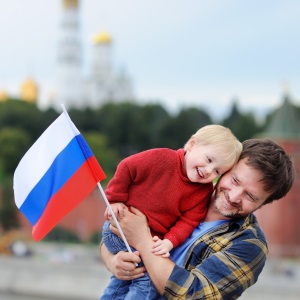 